COMUNICATO STAMPALa Sinagoga di Siena è stata inserita nella selezione dei 7 siti del patrimonio culturale più a rischio in EuropaL’Aia / Bruxelles / Lussemburgo, 17 aprile 2024  I 7 monumenti e siti del patrimonio culturale più a rischio d’Europa per il 2024 sono stati annunciati oggi da Europa Nostra, la voce europea della società civile impegnata a favore del patrimonio culturale e naturale, e dall’Istituto della Banca Europea per gli Investimenti (BEI).I 7 monumenti e siti del patrimonio culturale più a rischio in Europa nel 2024 sono:Sinagoga di Siena, ITALIACase popolari (courées) a Roubaix-Tourcoing, FRANCIAIsole Cicladi, in particolare Sifnos, Serifos e Folegandros, GRECIAChiesa di San Pietro in Gessate, Milano, ITALIACasa dell'Esercito Popolare di liberazione della Yugoslavia, Šabac, SERBIAChiesa greco-ortodossa di San Giorgio, Altinözü, TURCHIAPorta di Antiochia, Provincia di Antakya / Hatav, TURCHIAL’annuncio è stato dato nel corso di un evento online a cui hanno contribuito coloro che hanno proposto la nomina ed i rappresentanti dei 7 siti selezionati, e che ha richiamato partecipanti da tutta Europa e non solo. L'elenco di quest'anno comprende due siti della provincia di Hatay, in Turchia, pesantemente danneggiati dal devastante terremoto del 6 febbraio 2023, che ha causato gravi perdite umane e culturali in tutta la regione, e un edificio di culto a Siena, in Italia, che ha subito danni strutturali a causa di un terremoto verificatosi nello stesso mese. Il Board di Europa Nostra ha selezionato i finalisti tra gli undici monumenti e siti del patrimonio culturale di nove Paesi precedentemente selezionati dalla Commissione consultiva del programma 7 Most Endangered. Le candidature dei siti per il Programma 7 Most Endangered 2024 sono state presentate da organizzazioni socie di Europa Nostra, associate o anche da soci individuali dell’organizzazione. La selezione dei 7 siti è stata effettuata sulla base non solo della straordinaria importanza e dell'innegabile valore di ciascun sito in quanto patrimonio culturale, ma anche della grave minaccia che incombe oggi su di esso. Il livello di coinvolgimento delle comunità locali e l'impegno degli attori pubblici e privati (compreso il nominator corrispondente) per salvare questi siti sono stati considerati valori aggiunti fondamentali. Un altro criterio di selezione è stato il potenziale di questi siti a fungere da catalizzatori per uno sviluppo socio-economico sostenibile.I 7 siti selezionati possono beneficiare di una sovvenzione della BEI per il patrimonio culturale pari a 10.000 euro per ciascun sito, per contribuire all'attuazione di un'attività concordata che contribuirà a salvare i siti minacciati.Team di esperti che rappresentano Europa Nostra e l'Istituto della Banca Europea per gli Investimenti, insieme alle organizzazioni che hanno nominato i 7 siti selezionati e ad altri partner, valuteranno ogni caso raccogliendo informazioni e incontrando le principali parti interessate, al fine di formulare e pubblicare una relazione tecnica e finanziaria con raccomandazioni per l'azione.Il vicepresidente esecutivo di Europa Nostra, Guy Clausse, ha dichiarato: “L'elenco dei 7 siti più a rischio del 2024 comprende tre siti del patrimonio culturale gravemente danneggiati da disastri naturali, oltre a siti minacciati da demolizione, sviluppo inadeguato o mancanza di fondi. Insieme ai nostri partner (europei e nazionali), forniremo competenze tecniche, individueremo possibili fonti di finanziamento e mobiliteremo la nostra vasta rete per sostenere gli sforzi delle comunità locali per salvarli. È nostra responsabilità comune preservare e valorizzare il nostro patrimonio condiviso. È, infatti, di fondamentale importanza per costruire un'Europa più sostenibile, inclusiva e in pace”.La Direttrice dell'Istituto della Banca Europea per gli Investimenti, Shiva Dustdar, ha dichiarato: “Quando l'anno scorso le catastrofi hanno colpito la Turchia e la Siria, oltre che l'Italia, il Gruppo BEI, attraverso il suo Istituto, è stato presente per fornire aiuti e sostegno di emergenza. Ora, con il progetto 7 Most Endangered 2024, metteremo a disposizione la nostra esperienza, attraverso il personale in servizio e in pensione, per tre siti danneggiati da queste catastrofi. Questo dimostra la partnership vincente tra una dinamica organizzazione della società civile e il Gruppo BEI. Contribuisce, inoltre, a far luce su siti che potrebbero, in ultima analisi, beneficiare della consulenza e del sostegno finanziario del Gruppo BEI. Siamo orgogliosi di avere recentemente rinnovato il nostro accordo di partenariato con Europa Nostra attraverso questo programma di punta”.In risposta all'annuncio che ha nominato la Sinagoga di Siena tra i 7 Most Endangered Programme 2024, Enrico Fink, a nome della Comunità Ebraica di Firenze ha affermato: “L'inserimento della Sinagoga di Siena nella lista delle 7 Most Endangered 2024 è un importante riconoscimento sia per il valore culturale del sito stesso, ma anche per il riconoscimento dell'importanza del patrimonio culturale ebraico come parte integrante della storia di Siena. Il messaggio che il patrimonio ebraico locale è riconosciuto a livello europeo ci ha aiutato a creare consapevolezza e a dare visibilità al progetto”. Sinagoga di Siena La si trova a pochi passi dalla centralissima Piazza del Campo, nell'area dell'antico ghetto ebraico. E’ uno dei pochi esempi in Europa di edificio sinagogale antecedente al XIX secolo che non è stato distrutto e che è ancora in uso dalla comunità locale.Progettata dagli architetti fiorentini Zanobi e Giuseppe del Rosso, fu inaugurata nel 1786 e rappresenta uno dei pochi esempi di architettura tra rococò e neoclassicismo della zona. La semplice facciata esterna e in contrasto, l'interno riccamente decorato, sono tipici delle sinagoghe costruite in Italia durante i secoli dei ghetti. La bellezza della Sinagoga attira ogni anno migliaia di turisti da tutta Europa e dal mondo.La sinagoga è ancora oggi il centro della vita ebraica a Siena e continua a svolgere un ruolo cruciale non solo nel sostenere la popolazione ebraica locale ma anche nel favorire i legami con la più ampia comunità ebraica. La Sinagoga testimonia inoltre il trauma subito dalla comunità ebraica senese durante la Shoah e nel corso della sua storia plurisecolare: due targhe commemorative ricordano infatti la deportazione nei campi di sterminio nazisti nel 1943 e il pogrom antiebraico del 1799.Il terremoto del febbraio 2023 ha causato danni strutturali alla volta della Sinagoga di Siena, e del tetto, che rimangono strutturalmente instabili. Sono state prese tempestivamente delle misure per limitare l'accesso alla sala di preghiera. L'ingresso è tuttora delimitato da una corda, in modo che i visitatori e i turisti possano vedere la sala senza accedervi. Le funzioni religiose sono state spostate in una piccola area nella galleria delle donne al secondo piano. Tutto ciò rappresenta una minaccia per il turismo, su cui la città di Siena grandemente conta.La comunità ha proposto soluzioni specifiche per il restauro dell'edificio, che si svolgerà in due fasi. La prima fase si concentra sul consolidamento della volta e degli archi, mentre la fase successiva prevede la sostituzione del tetto.All'interno della sala di preghiera, i lavori di restauro si concentreranno sulle decorazioni interne della della volta, affrontando distacchi o crepe con intonaci, stucchi e pellicole pittoriche. Con le approvazioni di controllo locali e nazionali, il progetto è pronto per essere avviato in attesa dell'acquisizione dei fondi necessari. Al di là dei miglioramenti strutturali, l'obiettivo primario del restauro è quello di ristabilire la Sinagoga di Siena come luogo di culto centrale della comunità. L'inclusione nel programma 7 Most in pericolo garantirebbe visibilità al fine di reperire i fondi e le risorse necessarie per il suo restauro.La Sinagoga di Siena é stata nominata al programma 7 Most Endangered 2024 da un membro francese individuale di Europa Nostra congiuntamente alla Comunità Ebraica di Firenze, proprietaria della Sinagoga di Siena, insieme alla World Monments Fund Spagna. I suoi sforzi sono sostenuti dalla Leon Levy Foundation, la David Berg Foundation attraverso il World Monuments Fund, dalla Misericordia Israelitica di Siena e dalla Fondazione Beni Culturali Ebraici Italiani.Aperto l'invito a presentare candidature per il 7 Most Endangered 2025Se conoscete un patrimonio importante in Europa che è in pericolo, candidatelo al Programma 7 Most Endangered 2025 e unitevi a noi negli sforzi per salvare il nostro patrimonio! Possono partecipare al programma sia il patrimonio materiale che quello immateriale, indipendentemente dal fatto che sia di proprietà pubblica o privata.È possibile presentare una candidatura al programma con il sostegno di un’organizzazione membro o associata di Europa Nostra o diventando un membro individuale di Europa Nostra. Per maggiori informazioni e per inviare le candidature online, visitate il sito web dei 7 Most Endangered.Candidatura presentata daComunità Ebraica di Firenze Brett LalondeE. brett.lalonde@firenzebraica.itT. +39 3206617876Informazioni generaliProgramma 7 Most EndangeredIl Programma 7 Most Endangered fa parte di una campagna della società civile per salvare il patrimonio culturale europeo in pericolo. Il programma sensibilizza l'opinione pubblica, fornisce valutazioni indipendenti e propone raccomandazioni a favore dell'azione. Fornisce inoltre una sovvenzione di 10.000 euro per ogni sito elencato per contribuire all'attuazione di un'attività concordata e mirata alla salvaguardia del sito a rischio. Lanciato nel 2013, questo programma innovativo è gestito da Europa Nostra in collaborazione con l'Istituto della Banca Europea per gli Investimenti. Gode inoltre del sostegno del programma Europa Creativa dell'Unione europea. Nel 2023, in occasione del 10° anniversario del Programma 7 Most Endangered, la BEI ha pubblicato l'opuscolo "Salvare il passato - Delineare il futuro", che evidenzia le storie di successo oltre all'importanza dei partenariati e dell'impegno delle singole comunità. L'opuscolo, realizzato in stretta collaborazione con Europa Nostra, può essere letto e scaricato in sei lingue (inglese, francese, tedesco, italiano, spagnolo e polacco). Dall’avvio del programma, sono stati selezionati 56 monumenti e siti del patrimonio culturale in pericolo in 31 Paesi europei. Nel 2016 la Laguna di Venezia in Italia è stata indicata come Il sito del patrimonio più minacciato d'Europa, così come nel 2022, il Consiglio direttivo di Europa Nostra ha dichiarato il ricco e variegato patrimonio dell'Ucraina Il patrimonio più minacciato di tutta Europa.Europa NostraEuropa Nostra è la voce europea della società civile impegnata nella salvaguardia e nella promozione del patrimonio culturale e naturale. È una federazione paneuropea di ONG che si occupano di patrimonio culturale, sostenuta da una vasta rete di enti pubblici, aziende e singoli individui, che copre oltre 40 Paesi. È la più grande e la più rappresentativa rete per la tutela del patrimonio culturale in Europa e mantiene stretti rapporti con l'Unione europea, il Consiglio d'Europa, l'UNESCO e altri organismi internazionali. Fondata nel 1963, Europa Nostra celebra quest'anno il suo 60° anniversario.Europa Nostra si batte per salvare i monumenti, i siti e i paesaggi europei in pericolo, in particolare attraverso il Programma 7 Most Endangered. Essa celebra e diffonde l'eccellenza con i Premi del Patrimonio culturale europeo / Premi Europa Nostra. Europa Nostra contribuisce attivamente alla definizione e all'attuazione di strategie e di politiche europee relative al patrimonio culturale, attraverso un dialogo partecipativo con le istituzioni europee e in coordinamento con l'European Heritage Alliance. Europa Nostra ha guidato il consorzio europeo selezionato dalla Commissione europea per gestire il progetto pilota European Heritage Hub (2023-2025). È inoltre partner ufficiale dell'iniziativa New European Bauhaus, sviluppata dalla Commissione europea, ed è uno dei principali membri e sostenitori europei del Climate Heritage Network.Istituto della Banca Europea per gli InvestimentiL'Istituto della Banca Europea per gli Investimenti (BEI-I) è stato creato all'interno del Gruppo BEI (Banca Europea per gli Investimenti e Fondo Europeo per gli Investimenti) per promuovere e sostenere iniziative sociali, culturali e accademiche con gli stakeholder europei e con il pubblico in generale. Costituisce un pilastro fondamentale dell'impegno del Gruppo BEI a favore della comunità e della cittadinanza. Maggiori informazioni su http://institute.eib.orgEuropa CreativaEuropa Creativa è il programma dell'UE che sostiene i settori culturali e creativi, consentendo loro di accrescere il loro contributo alla società, all'economia e all'ambiente di vita europei. Con uno stanziamento di 2,4 miliardi di euro per il periodo 2021-2027, sostiene organizzazioni nei settori del patrimonio culturale, delle arti dello spettacolo, delle belle arti, delle arti interdisciplinari, dell'editoria, del cinema, della televisione, della musica e dei videogiochi, nonché decine di migliaia di artisti, professionisti della cultura e dell'audiovisivo.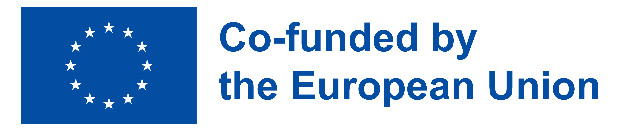 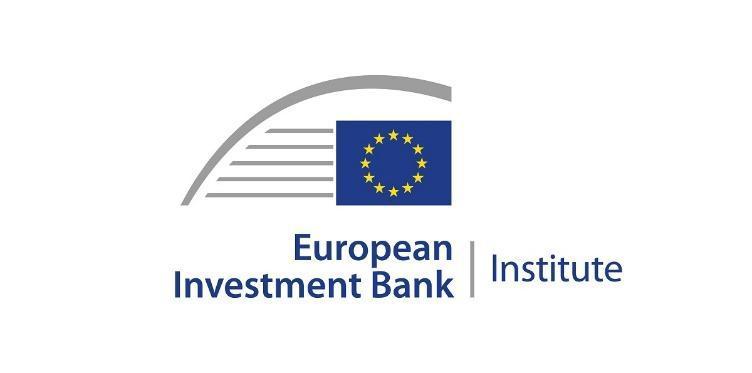 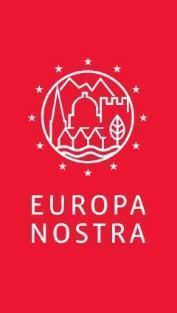 CONTATTI STAMPAEuropa NostraJoana PinheiroCoordinatrice della comunicazioneE. jp@europanostra.org, M. +31 6 34 36 59 85Antigoni MichaelCoordinatrice del Programma 7 Most EndangeredE. am@europanostra.org; T. +31 (0) 70 302 40 51European Investment Bank InstituteBruno RossignolResponsabile del programma per il Clima e il Patrimonio culturaleE. bruno.rossignol@eib.orgT. +352 43 797 07 67; M. +352 621345 862 PER SAPERNE DI PIÙComunicato stampa in varie lingueVideo (in alta risoluzione)Photos & e-banners (in alta risoluzione)www.7mostendangered.euwww.europanostra.orghttp://institute.eib.org